Woche vom 21.-25.08.2023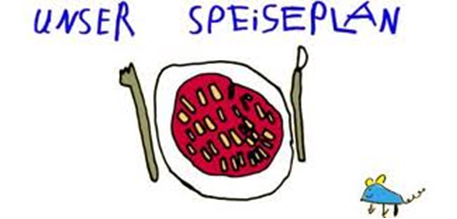 Woche vom 21.-25.08.2023Montag: Maultaschen in BrüheDienstag:Kohlrabi Gerste AuflaufMittwoch:Gnocchi in TomatensoßeDonnerstag: Wellen-Pfannekuchen aus dem BackofenFreitag:Tortelli mit SpinatsoßeFrühstück und Mittagessen je 3,00 Euro